LINWOOD PTA MEETING ~ April 11, 2017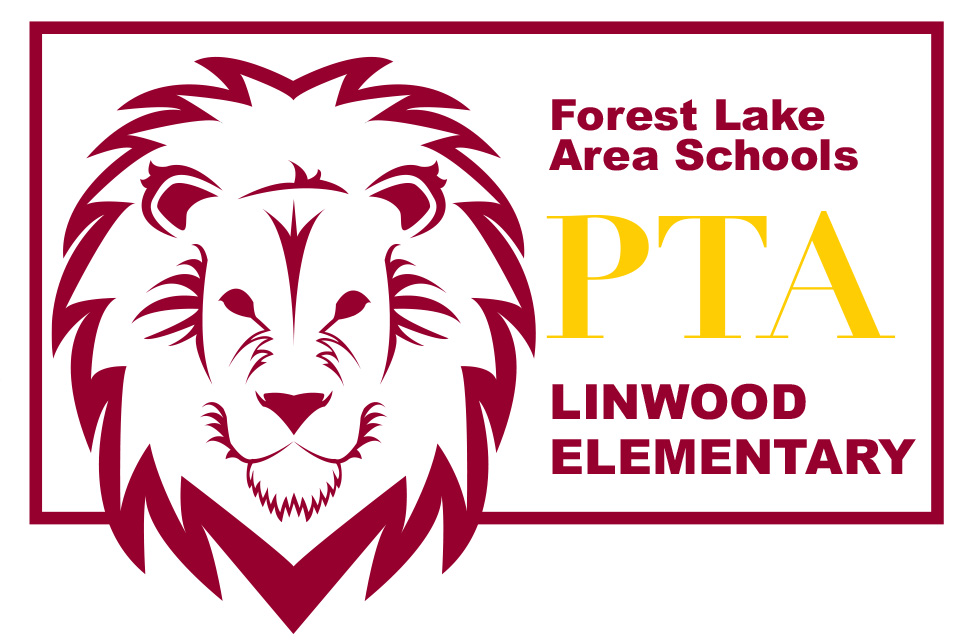 Introduction of PTA Board MembersAmber Wiener – PresidentLea Bombard – Vice PresidentAmber Hermanson – SecretaryChristina Smentek – TreasurerWelcome & call meeting to order Treasurer’s ReportFundraising Report:L.O.S.T. Fundraiser recapKiss A Pig Fundraiser – Collecting monetary donations April 5 - 26Old Business:Looking for Book Fair Coordinator to replace Shari Melsa for 2017/18 school yearAccepting nominations for Open Board Positions (elections at May 9 meeting):President (2 year term)Secretary (2 year term)New Business: PBIS Committee Requesting a budget item on the 2017/18 PTA Budget towards covering costs of school wide PBIS celebrations. Also hoping to purchase t-shirts for all students for the 2017/18 school yearTeacher Appreciation Week (May 1-5)Put planning committee togetherLinwood Luau (May 19)PTA Events Schedule for 2017/18 school year Dates that have been submitted:PTA Meeting dates (3rd Tuesday of month): 9/19, 10/17, 11/14 (conflict with 5th grade concert on 11/21 so moved up a week), 12/19, 1/16, 2/20, 3/20, 4/17, 5/15Book Fair:9/25 & 9/27, 3/5 & 3/7 (open during Media classes only9/26 & 9/28, 3/6 & 3/8 (open 9:30am-8pm during conferences)9/29 & 3/9 (open from 9:30am-12pm during conferences)Turkey BingoFriday, 11/10 from 4-9pmThis includes set up & clean up time. Moved up a week due to conflict with 5th grade concert Please send any comments or questions to linwoodelempta@gmail.com or speak with any of the board members after the meeting. http://linwoodpta.weebly.com  |  Facebook: Linwood MN PTA